Sketch : « L’école » de Cyprien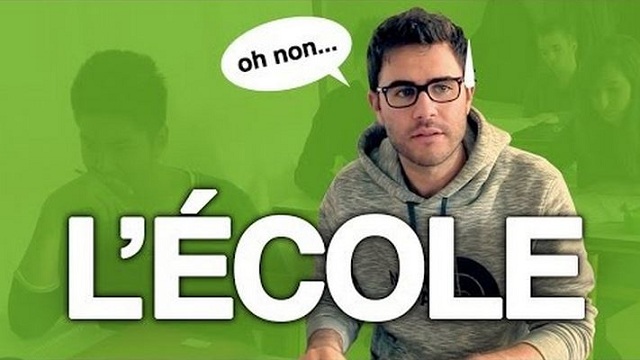 Est-ce que Cyprien aime l’école ?Qu’est-ce que l’homme au mono sourcil propose à Cyprien ?Est-ce que Cyprien est encore à l’école ? Pourquoi ? Reliez l’objet/la personne au verbe qui correspond.La montre                                                  [froisser]Le voisin                                                    [puer]Le stylo de quelqu’un d’autre                     [se piquer]Le capuchon                                              [gratter/récupérer]La mine du crayon                                     [copier]Le prof                                                       [mordiller]Sous la table                                              [renverser]Le tableau/la brosse                                  [se mettre] du styloLa règle                                                      [interroger]La feuille / la gomme                                [rester] au fond du taille-crayonL’effaceur                                                   [se tromper]La pointe du compas/la trousse                 [effacer]   Le taille-crayon / la trousse                        [toucher] du chewing-gumLa salle                                                       [faire] baver un traitLa colle UHU                                               [regarder]Quelle était la technique de Cyprien pour éviter que le professeur ne vous pose pas de question ?Qu’est-ce qui énervait le plus Cyprien ?Quels étaient les petits moments de joie ? a.b.c.      8) Quel était le pire ennemi de Cyprien ?      9) Complétez la liste non-exhaustive de Cyprien quand il s’ennuyait en cours :a. Le jeu  des ______________________ pour faire des _____________________ .b. ______________________ mon doigt dans les anneaux  des _____________pour voir si ça fait mal.c. Pour les filles, _________________ « soleil » avec sa _________________________.d. Enlever les bouts de _____________________ dans les __________________ des cahiers.e. Dans la catégorie dessin : - le ________________ derrière le mur.                                            - le « S » avec les ____________________                                            - la rosace avec le ____________________                                            - et remplir un ______________ sur 2.f. _______________________ les billes de _______________________ d’encreg. ______________________ une sarbacane avec un ____________________.h. Faire des ______________________ dans une __________________.i. Faire ______________________ mon _________________________ .j. Jouer avec la barre du __________________ de  mon stylo. k. Ecouter ma musique avec un ___________________ dans ma manche.l. Construire un missile avec une _____________________ vide, du ________________ et de la ______________________.m. Discuter avec mon ________________________.         10) Dans quel jeu, Cyprien était-il le meilleur ?